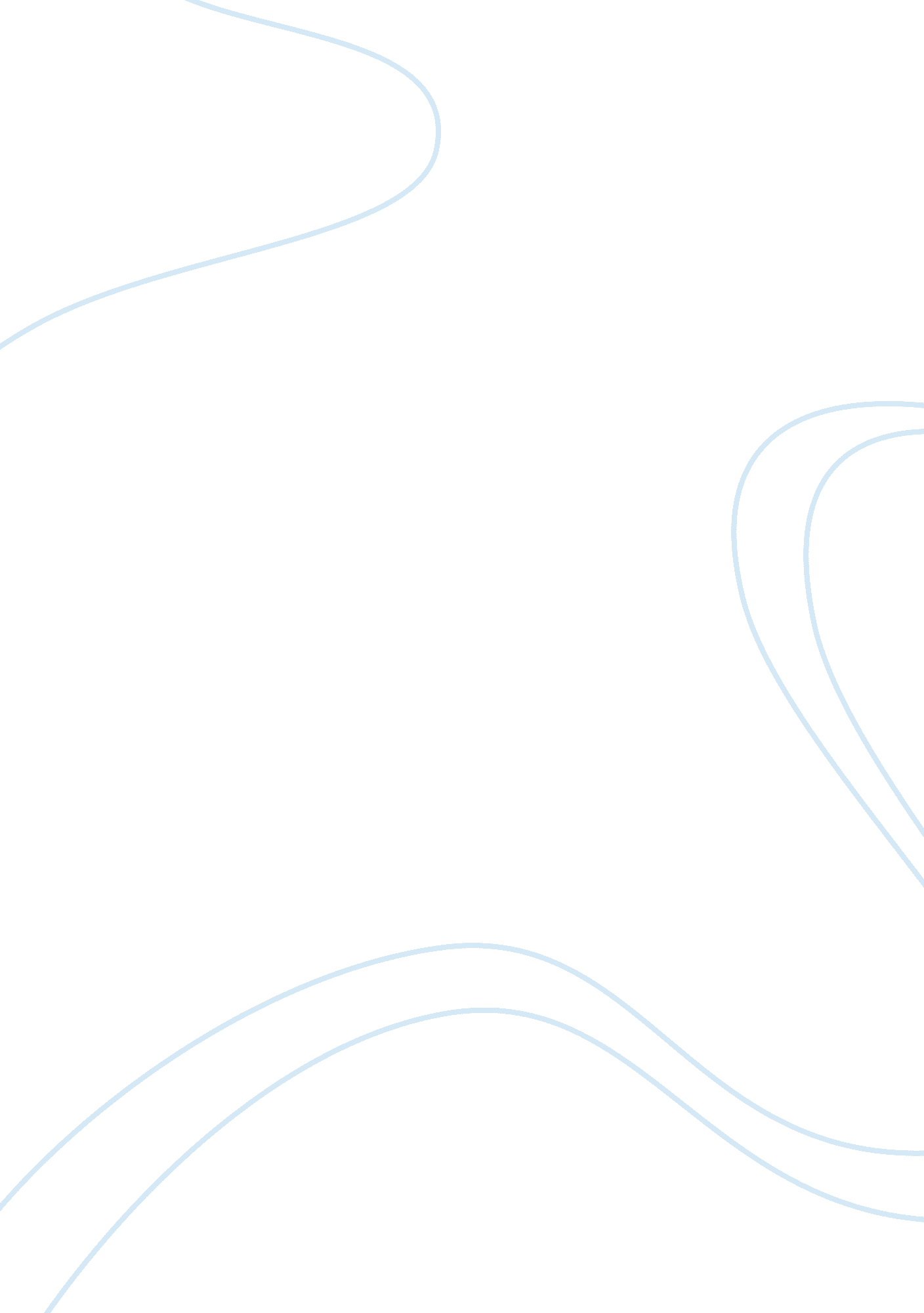 Umifenovir hydrochloride c22h26brcln2o3s structure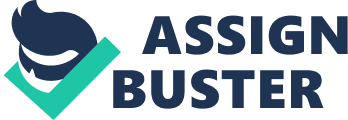 Contents Bio Activity: Experimental data Predicted – ACD/Labs Predicted – ChemAxon Experimental Physico-chemical Properties Experimental Melting Point: Experimental Solubility: Miscellaneous Safety: Bio Activity: Predicted data is generated using the ACD/Labs Percepta Platform – PhysChem Module No predicted properties have been calculated for this compound. Click to predict properties on the Chemicalize site Molecular Formula C 22 H 26 BrClN 2 O 3 S Average mass 513. 875 Da Density Boiling Point Flash Point Molar Refractivity Polarizability Surface Tension Molar Volume 133 °CBiosynthJ-501287 133-137 °C (Decomposes)LabNetworkLN00191929 DMSO 48 mg/mlMedChem ExpressHY-14904A in DMSO > 10 mMMedChem ExpressHY-14904A IRRITANTMatrix Scientific092967 Anti-infectionMedChem ExpressHY-14904A Anti-infection; MedChem ExpressHY-14904A Arbidol (Umifenovir) hydrochloride is an broad-spectrum antiviral chemical agent which can inhibit cell entry of enveloped viruses by blocking viral fusion with host cell membraneMedChem Express Arbidol (Umifenovir) hydrochloride is an broad-spectrum antiviral chemical agent which can inhibit cell entry of enveloped viruses by blocking viral fusion with host cell membrane; IC50 value:; Target: Antiviral; Anti-influenza agent; in vitro: Arbidol was found to present potent inhibitory activity against enveloped and non-enveloped RNA viruses, including FLU-A, RSV, HRV 14 and CVB3 when added before, during, or after viral infection, with 50% inhibitory concentration (IC50) ranging from 2. 7 to 13. 8 microg/ml. However, arbidol showed selective antiviral activity against AdV-7, a DNA virus, only when added after infection (therapeutic index (TI) = 5. 5) [1]. MedChem ExpressHY-14904A Arbidol (Umifenovir) hydrochloride is an broad-spectrum antiviral chemical agent which can inhibit cell entry of enveloped viruses by blocking viral fusion with host cell membrane; IC50 value:; Target: Antiviral; Anti-influenza agent; In vitro: Arbidol was found to present potent inhibitory activity against enveloped and non-enveloped RNA viruses, including FLU-A, RSV, HRV 14 and CVB3 when added before, during, or after viral infection, with 50% inhibitory concentration (IC50) ranging from 2. 7 to 13. 8 microg/ml. However, arbidol showed selective antiviral activity against AdV-7, a DNA virus, only when added after infection (therapeutic index (TI) = 5. 5) [1]. Arb interacts with the polar head-group of phospholipid at the membrane interface. Fluorescence studies of interactions between Arb and either tryptophan derivatives or membrane peptides reconstituted into liposomes show that Arb interacts with tryptophan in the micromolar range. Interestingly, apparent binding affinities between lMedChem ExpressHY-14904A Influenza VirusMedChem ExpressHY-14904A Density: Boiling Point: Vapour Pressure: Enthalpy of Vaporization: Flash Point: Index of Refraction: Molar Refractivity: #H bond acceptors: #H bond donors: #Freely Rotating Bonds: #Rule of 5 Violations: ACD/LogP: ACD/LogD (pH 5. 5): ACD/BCF (pH 5. 5): ACD/KOC (pH 5. 5): ACD/LogD (pH 7. 4): ACD/BCF (pH 7. 4): ACD/KOC (pH 7. 4): Polar Surface Area: Polarizability: Surface Tension: Molar Volume: 